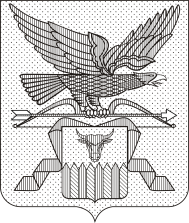 МИНИСТЕРСТВО ПРИРОДНЫХ РЕСУРСОВ ЗАБАЙКАЛЬСКОГО КРАЯПРИКАЗг. Читаот___________                                                                                №___________	В соответствии с письмом Управления Министерства юстиции Российской Федерации по Забайкальскому краю от 30 ноября 2020 г. № 75/02-5200, в целях устранения нарушения правил юридической техники, п р и к а з ы в а ю:Внести изменение в приказ Министерства природных ресурсов Забайкальского края от 11 ноября 2020 № 49-н/п «О внесении изменений лесохозяйственный регламент Газимуро-Заводского лесничества, утвержденный приказом Министерства природных ресурсов Забайкальского края от 29 декабря 2018 года № 98-н/п:- в пункте 1 слова «№ 77-н/п» заменить словами «98-н/п».Опубликовать настоящий приказ на сайте в информационно-телекоммуникационной сети «Интернет» «Официальный интернет-портал правовой информации исполнительных органов государственной власти Забайкальского края» (http://право.забайкальскийкрай.рф).Настоящий приказ вступает в силу с даты его официального опубликования.Министр                                                                	                              С. И. НемковО внесении изменений в приказ Министерства природных ресурсов Забайкальского края от 11 ноября 2020 года № 49-н/п